Zubehör für Glasbaustein-Wände ZG 31Verpackungseinheit: 1 StückSortiment: C
Artikelnummer: 0093.0158Hersteller: MAICO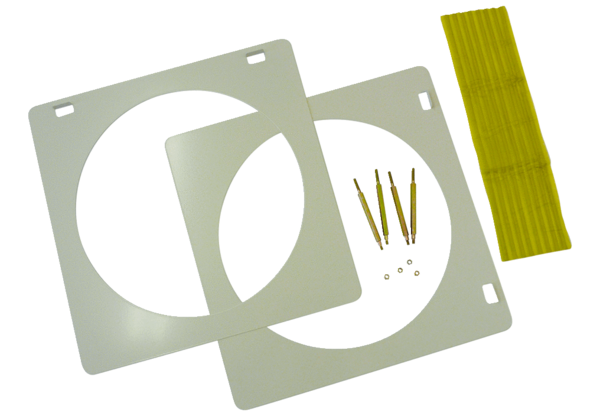 